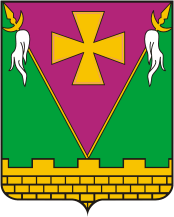 АДМИНИСТРАЦИЯ ЮЖНО-КУБАНСКОГО                                 СЕЛЬСКОГО ПОСЕЛЕНИЯ ДИНСКОГО РАЙОНАПОСТАНОВЛЕНИЕот 17.02.2020                                                                                       № 40 поселок ЮжныйО присвоении наименования улице, расположенной в границах земельных участков с кадастровыми номерами 23:07:0301032:56 - 23:07:0301032:86, 23:07:0000000:278, 23:07:0000000:279В соответствии с Уставом Южно-Кубанского сельского поселения Динского района, решением Совета Южно-Кубанского сельского поселения от 30.09.2011 № 38 «Об утверждении Положения о порядке присвоения наименований (переименований) улицам, площадям, иным составным частям населенного пункта, установления нумерации домов, установки указателей с наименованиями улиц и номеров домов, присвоения адресов объектам недвижимости на территории Южно-Кубанского сельского поселения Динского района», проектом планировки территории (проект планировки и проект межевания) в границах земельных участков с кадастровыми номерами 23:07:0301032:56 - 23:07:0301032:86, 23:07:0000000:278, 23:07:0000000:279, расположенных по адресу: Краснодарский край, Динской район, поселок Южный, утвержденным постановлением администрации муниципального образования Динской район от 28.11.2019 № 2357 «Об утверждении документации по проекту планировки территории (проект планировки и проект межевания) в границах земельных участков с кадастровыми номерами 23:07:0301032:56 - 23:07:0301032:86, 23:07:0000000:278, 23:07:0000000:279, расположенных по адресу: Краснодарский край, Динской район, поселок Южный», согласно заключения комиссии по присвоению наименований (переименований) улиц и иным составным частям поселка Южный от 13.02.2020,                   п о с т а н о в л я ю:1. Присвоить вновь образуемой улице на территории Южно-Кубанского сельского поселения Динского района, расположенной в границах земельных участков с кадастровыми номерами 23:07:0301032:56 - 23:07:0301032:86, 23:07:0000000:278, 23:07:0000000:279 следующее наименование:- Российская Федерация, Краснодарский край, Динской муниципальный район, сельское поселение Южно-Кубанское, Южный поселок, Севастопольская улица.2. Утвердить схему расположения улицы, согласно приложения к настоящему постановлению.3. Общему     отделу     администрации     Южно-Кубанского     сельскогопоселения   (Лебедь)  опубликовать    в    периодическом   печатном    издании – муниципальная газета Южно-Кубанского сельского поселения Динского района Краснодарского края «Южный. Официальный вестник» и разместить на официальном сайте администрации Южно-Кубанского сельского поселения настоящее постановление.	4. Постановление вступает в силу со дня его опубликования.Глава Южно-Кубанского сельского поселения                                                                                А.А. УмановЛИСТ СОГЛАСОВАНИЯпроекта постановления администрации Южно-Кубанского сельскогопоселения Динского района от_______________ № _______«О присвоении наименования улице, расположенной в границах земельных участков с кадастровыми номерами 23:07:0301032:56 - 23:07:0301032:86, 23:07:0000000:278, 23:07:0000000:279Схема расположения улицы Севастопольская в поселке Южный Динского района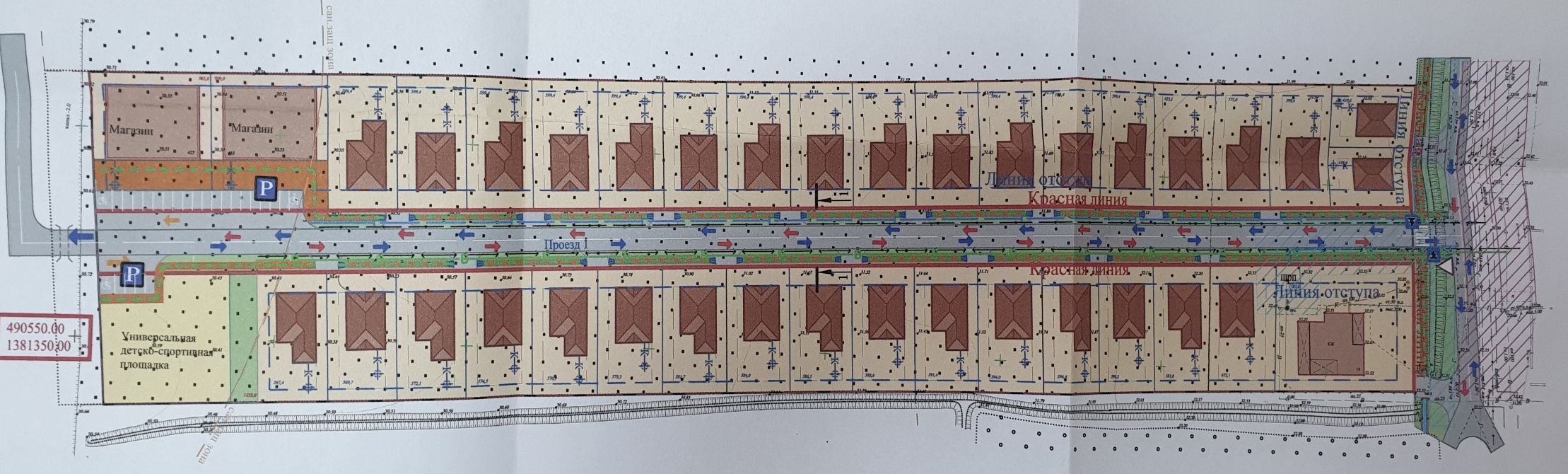 Начальник отдела жилищно-коммунального хозяйства                                                                                                                          И.Е. КабашныйПроект внесен:Отделом жилищно-коммунального хозяйства администрации Южно-Кубанскогосельского поселения Динского районаНачальник отделаИ.Е. КабашныйСоставитель проекта:Начальник отдела жилищно-коммунального хозяйстваИ.Е. КабашныйПроект согласован:Специалист 2 категории общего отделаЕ.Н. ПухачевНачальник общего отдела администрации Южно-Кубанскогосельского поселения Динского районаА.И. ЛебедьПриложениек постановлению администрацииЮжно-Кубанского сельского поселенияДинского районаот_______________№ _________